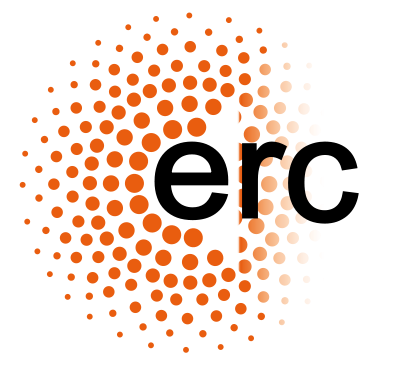 PHD position in Mathematics at  ICMAT-UAMThere will be funding for a PHD student  funded by the European Research council ERC Starting grant “Geometric Function theory, inverse problems and fluid dynamics”  directed by Daniel Faraco.   The thesis will developed the Project topics with special emphasis on interactions between  inverse problems, harmonic analysis, conformal geometry and geometric flows.Length: The contract will start in September 2013 and at most it will be extended till September 2017. Salary: The salary will be around 35.000 euros a year, according with the usual spanish grants for graduate studies. Candidates and Selection: The candidates should have a degree on   mathematics or physics.  Strong background in analysis, differential geometry  and partial differential equations  will be highly considered.  ApplicationsA CV should be sent as well as a presentation letter indicating background and research interest and if posible a letter of recomendation.  After preselection interviews will be conducted.Deadline for applications: 30th of May 2013Daniel Faraco HurtadoPrincipal Investigator of the Project GFTIPFD 